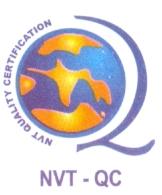 APPLICATION FORMCOMMERCIAL–IN–CONFIDENCE when completedPlease complete this questionnaire and include brochures or publicity material which demonstrates your organisation’s scope of operation, for certification of your management system.India office: NVT Quality Certification International LLP, CAP-1, Export Promotion Industrial Park, Whitefield, Bangalore - 560 066                   Tel: +91 88843 11111 / 22222 / 66666 Email: nvt@nvtquality.com Website: www.nvt@nvtquality.comUSA office:  NVT Quality Certification International, 692, Canterbury PL, Milpitas, CA- 95035-3436    Tel: +1 408-836-4370 Email: vishnu.mathur@nvtquality.com Website: www.nvtqualitycertificationinternational.comOrganisation NameAddressAddressCity Pin code  If there are more than one site (permanent or temporary) / address, please attach separate sheet to indicate details of addressesIf there are more than one site (permanent or temporary) / address, please attach separate sheet to indicate details of addressesCityPin code  If there are more than one site (permanent or temporary) / address, please attach separate sheet to indicate details of addressesIf there are more than one site (permanent or temporary) / address, please attach separate sheet to indicate details of addressesCityPin code  Legal Status (tick wherever applicable) Limited  Private Limited  Partnership  Proprietary Limited  Private Limited  Partnership  ProprietaryGST No. and PAN No. (if applicable)Approval from Regulatory / and Statutory Authorities & ValidityTelephone (including ISD & STD Code)Fax (including ISD & STD Code)WebsiteEmailChief Executive (Name)Chief Executive (Name)Email Mobile /   Direct No. Management     Representative(Contact Person) (Name)Management     Representative(Contact Person) (Name)EmailMobile /  Direct No.Description of Scope / Product / Services (Please indicate scope for each site)Attach separate sheet in case there are more than two sitesOutsourced / Sub-Contracted  Processes: (attach list of subcontractors)To which standard you wish to be assessed and certified?     ISO 9001:2015                                         :   ANAB      NABCBAS 9100 D                                                : ANABAS 9110 C                                                : ANABAS 9120 B                                                : ANABISO 14001:2015                                       : GABRIEL REGISTRAR - (UAF) ISO 45001:2018                                       : GABRIEL REGISTRAR - (UAF)ISO 50001:2018                                       : GABRIEL REGISTRAR - (UAF)ISO 27001:2013                                       : GABRIEL REGISTRAR - (UAF) IMS (ISO 9001 / ISO14001 / ISO 45001) : GABRIEL REGISTRAR - (UAF)Indicate requirements not applicable of standard’s (clauses) with justification:Is your company part of a larger organization?  Yes    No        If Yes, please give the name of the larger organization	Fill out the following table with the facilities / sites that you would like to be included in your   registration: This information is REQUIRED to provide you with a quote. Attach separate sheet if required.Note 1: Indicate number of full time employees involved within the scope of certificationNote 2: Indicate number of part time employees and converted to an equivalent full time employees involved within the scope of certification (based on their number of working hours)Note 3: Indicate number of temporary skilled employees involved with in the scope of certificationNote 4: Indicate shift timings for early shift, day shift, late shift and night shift. Distribute total no. of employees (full time, part time and temporary as indicated above) among the shifts.Certification Structure as per AS 9104/1 for AQMS: (tick whichever applicable)                          Single Site   Multiple Site    Campus   Several Sites    ComplexCertification Structure for QMS: (tick wherever applicable)                          Single site    Multiple site   In case you have more than one site please answer the following:Do you need separate certificates for each site or a single certificate incorporating all site details?Do you have a single MR controlling QMS of all sites or separate MR for each site. From where does the MR operate?Do you conduct one management review covering all sites or separate management reviews for each site?Please indicate if you have any special processes as defined in standard like plating, painting, heat treatment, welding, soldering, crimping etc.)                        Yes        No         If yes, give details __________________________________________________________Please indicate if security or confidentiality clearance is necessary for NVT QC Auditors / Accreditation Body Auditors / IAQG observers carrying out assessment duties anywhere within your organisation.                 Yes       NoHave you engaged a consultant to assist you?                                          Yes       No     Name of Consultant:             ______________________________     Name of Consultancy Firm:    ______________________________Please list existing certification, if any (if not certified by NVT QC)           Standard           Certification Body           Accreditation Body           Validity of Certification           Please attach a copy of the certificate           Date of Last Audit           Any outstanding nonconformities of previous audit?Please list any classified material, export control requirements, security and / or access restrictions regarding your organisation Is your quality system documentation available for review?         Yes         NoIf no, please indicate when your management system documentation will be  made 
 available for review ______________________________________________________If yes, how long has it been fully practised ____________________________________ Have you completed one Internal Audit for all processes?                 Yes	  No        (Including closure of NCRs if any)Have you completed one Management Review after Internal Audit?    Yes	  NoWhen you propose to offer quality system for certification assessment?Please indicate the desired frequency of surveillance audits in a three year cycle 2 Annual   5 Six Monthly            List of major current / potential customersCan audit be performed in English?                                                   Yes	  No       If not, please indicate the preferred language _______________________________Please identify any product related safety issues and organisational safety issues         _________________________________________________________________________Any other relevant information (any relationship with NVT QC) _____________________________Annual Turnover (not mandatory) ______________________________________________________